                Македонско здружение Даме Груев Стокхолм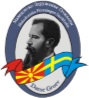                  Makedonska föreningen Dame Gruev StockholmПОКАНА ЗА ГОДИШНО ИЗБОРНО СОБРАНИЕУправниот одбор на Македонското здружение Даме Груев Стокхолм ве поканува на своето редовно и изборно годишно собрание кое ќе се одржи на: Кога:  	Сабота 24 февруари 2024 год Време:	 11:00-15:00 ч		Место: 	Midsommargården, Telefon plan 3 HägerstenДНЕВЕН РЕД1. Отворање на собранието. (го отвора претседателот на здружението)2. Избор на работно претседателство: претседател, записничар и два заверувачи на записникот. (ги предлага претседателот а ги одобрува собранието) 3. Дополнување и усвојување на дневниот ред.4. Поднесување на извештаи:-  За работната 2023 година (претседателот Ѓорги Христовски)-  Економски извештај (благајник Сашо Тирчевски)5. Извештај на ревизионата комисија.6. Дискусии по поднесените извештаи.7. Разрешување на досегашниот Управен Одбор.8. Избор на нов Управен Одбор (претседател, потпретседател, секретар, благајник, одговорен за женски актив, одговорен за спорт и одговорен за култура. 9. Избор на ревизиона комисија од два члена.10.Избор на двајца делегати  за годишното собрание на Македонскиот сојуз11. Одредување на годишната членарина за 2024 година12. Разно13. Затворање на собранието.14. Избор и конституирање на Црковен Одбор.Кафе , а и за со кафето за сите присутни. ДОБРЕДОЈДОВТЕ!